Sarunu procedūras ar publikāciju „Vecāķu stacijas ēkas fasādes remonts” nolikums  (apstiprināts ar iepirkuma komisijas 2023.gada 20.jūnija 4.sēdes protokolu)SARUNU PROCEDŪRAS AR PUBLIKĀCIJU„Vecāķu stacijas ēkas fasādes remonts” Nolikuma grozījumi Nr.2(iepirkuma id.Nr. LDZ 2023/105-SPAV)Rīgā, 2023Izteikt nolikuma 1.pielikumu “Darba uzdevums” redakcijā:DARBA UZDEVUMSVecāķu stacijas ēkas fasādes krāsojuma atjaunošana Mangaļu prospekts 1c, RīgaIevads VAS “Latvijas dzelzceļš” (turpmāk Pasūtītājs) Mangaļu prospektā 1c, Rīgā pieder dzelzceļa stacijas ēka Vecāķi (būves kad. apzīmējums 01001202323012, SAP Nr. 111000002770). Ēkas ekspluatācijas laikā notiek fasādes apmetuma plaisāšana un drupšana, kā arī ir bojājas fasādes krāsojums.  MērķisNovērst ēkas fasādes tālāko bojāšanos;Atjaunot ēkas fasādes tehnisko stāvokli un vizuālo izskatu;Veikt dzelzceļa nekustamā īpašuma uzlabošanu, sakārtošanu un drošu ekspluatāciju.Darba uzdevumsIzstrādāt tehnisko dokumentāciju un veikt sekojošus būvdarbus:Darbu likumīgai realizācijai jāizstrādā, jāsaskaņo ar Pasūtītāju un jāiesniedz Būvvaldē un BIS atļaujas saņemšanai Būvniecības ieceres dokumentācija – paskaidrojuma raksts (informācija par fasādes krāsu risinājumu (krāsu pase); darbu organizēšanas shēma u.t.t.). Nav plānots mainīt fasādes krāsu toņus. Visi būvdarbu veidi izpildāmi, ievērojot pilnu darba ciklu, ievērojot būvniecības tehnoloģijas.   	Visi būvdarbi tiek veikti ievērojot tehnoloģisko procesus, tiek  kompleksi risināti un netiek dalīti.         Būvdarbus veikt atbilstoši Būvniecības likumam, MK     noteikumiem  Nr. 500 “Vispārīgie būvnoteikumi”,  LBN 201-15 ”Būvju ugunsdrošība” un     citiem normatīvo aktu prasībām.	Būvdarbu gaitā, ja būvdarbu apjomi pamatoti palielinās vai samazinās, tiek sastādīts un abpusēji parakstīts Darba apjomu izmaiņu akts, saglabājot piedāvājumā iesniegtās m2  izmaksas. Objekta apsekošana uz vietas kopā ar Pasūtītāja pārstāvi obligāta.RezultātsLikvidētas bīstamas situācijas, novērsta ēkas fasādes bojāšanās un atjaunota tās tehniskais stāvoklis. Veikta dzelzceļa nekustamā īpašuma sakārtošana un droša ekspluatācija.Laiks un resursiDarbs par šī darba uzdevuma izpildi tiks veikts uz līguma pamata, kuru noslēgs pasūtītājs - LDz un darba izpildītājs, kas ir atbildīgs par darba uzdevuma 3.punkta  sekmīgu un kvalitatīvu izpildi, apakšlīgumu slēgšanu un par konsultācijām ar jebkuru  citu firmu, institūcijām vai ekspertiem.Visus ar būvniecības ieceres izstrādāšanu saistītos izdevumus sedz Izpildītājs.      Darbu izpildes termiņš: No līguma parakstīšanas dienas tehniskās dokumentācijas izstrādei 45 dienas un tad 60 dienas fasādes un lieveņu remontam (no pilsētas puses).       Būvdarbu garantijas laiks – 5 gadi.Pielikumā:Būves kadastrālā uzmērīšanas lietas kopija -1 eks.Zemesgrāmatas apliecības kopija – 1 eks.         Nr. p/kDarba veidsMērvienībaApjoms1Būvniecības ieceres dokumentācijas -paskaidrojuma raksta izstrāde un saskaņošanakomplekts12Būvlaukuma ierīkošana, uzturēšana un darbu organizācijaobjekts13Sastatņu montāža, demontāžakomplekts14Vīteņaugu noņemšana no fasādes un jumta konstrukcijāmobj14Stacijas ēka4.1Attīrīt bojāto stacijas ēkas fasādes apmetumu (bojājumu vietās),  sienu apmest  ar cementa bāzes mūrjavu ārdarbiem, atjaunojot dekoratīvās detaļasm21304.2Stacijas ēkas fasādes un logu ārējās ailes attīrīšana no vecās krāsas, špaktelēšana, krāsošana ar silikāta krāsu, t.sk. gruntēšana (darba pilns cikls)m22884.31.un 2.stāva logu bloku krāsošana, t.sk. virsmas sagatavošana  (darba pilns cikls)gb274.4Koka pārkares sagatavošana krāsošanai, t.sk. bojātā koka konstrukciju, apšuvuma nomaiņa, bojātā krāsojuma noņemšana, slīpēšana (darba pilns cikls), krāsošanam2275Piebūve5.1Attīrīt bojāto stacijas ēkas fasādes apmetumu (bojājumu vietās),  sienu apmest  ar cementa bāzes mūrjavu ārdarbiemm2265.2 Fasādes un logu ārējās ailes attīrīšana no vecās krāsas, špaktelēšana, krāsošana ar silikāta krāsu, t.sk. gruntēšana (darba pilns cikls)m2925.3Logu bloku krāsošana, t.sk. virsmas sagatavošana  (darba pilns cikls)gb115.4Koka pārkares sagatavošana krāsošanai, t.sk. bojātā koka konstrukciju, apšuvuma nomaiņa, bojātā krāsojuma noņemšana, slīpēšana (darba pilns cikls), krāsošanam2286Koka piebūve 6.2Koka sienu apšuvuma sagatavošana krāsošanai, t.sk. bojātā koka konstrukciju, apšuvuma nomaiņa, bojātā krāsojuma noņemšana, slīpēšana (darba pilns cikls)m22056.3Logu bloku krāsošana, t.sk. virsmas sagatavošana  (darba pilns cikls)gb86.4Koka kolonnu sagatavošana krāsošanai (izm. 0,17x0,18x2,85), bojāto vietu remonts, bojātā krāsojuma noņemšana, slīpēšana, gruntēšana, krāsošana (darba pilns cikls)gab86.5Nojumē esošo solu (l=3 m) sagatavošana krāsošanai, bojāto vietu remonts, bojātā krāsojuma noņemšana, slīpēšana, gruntēšana, krāsošana (darba pilns cikls)gab46.7Nojumes jumta koka kopņu un siju, tai skaitā dekoratīvo koka detaļu starp kolonnām, nojumes griestu koka apšuvuma (orientējoši 160 m2, tai skaitā arī jumtu pārkares)  sagatavošana krāsošanai, bojātā krāsojuma noņemšana, slīpēšana, gruntēšana, krāsošana (darba pilns cikls)kompl1Visa ēka7Karnīzes skārda apdares atjaunošana m1638Skārda notekcauruļu atjaunošanam159Bojāto reņu atjaunošanam2810Logu bloku remontsgb7111.stāva logu restu krāsošanagb1512Mazgabarīta koka konstrukcijas jumtiņu virs ieejas durvīm un jumtiņu atbalsta konstrukciju sagatavošana krāsošanai, bojāto vietu remonts, bojātā krāsojuma noņemšana, slīpēšana, gruntēšana, krāsošana (darba pilns cikls)gb313Ieejas durvju (t.sk.vārtu) atjaunošana un krāsošana, t.sk. virsmas sagatavošana  (darba pilns cikls)gb914Cokola atjaunošanam21015Lieveņu remontsgb316Atkritumu izvešanam38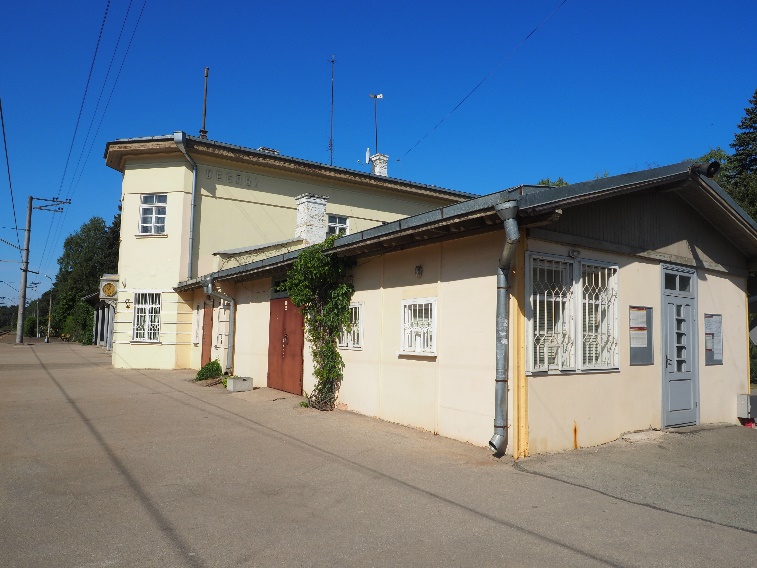 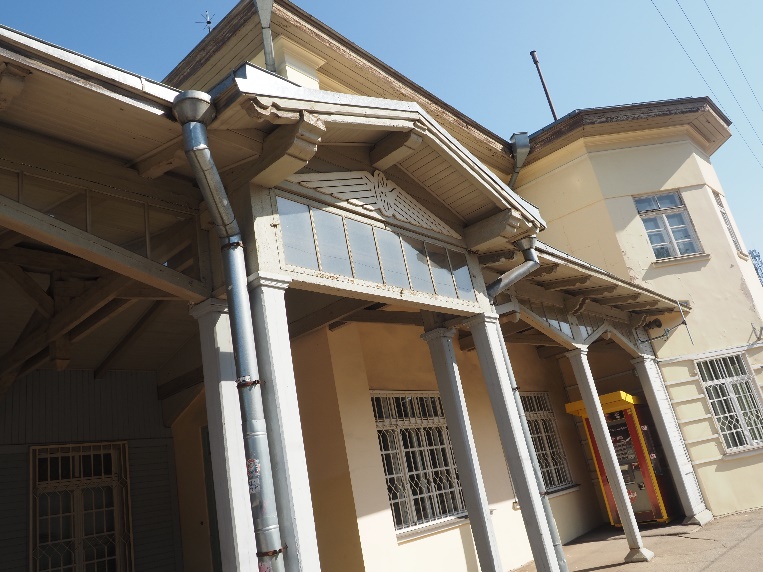 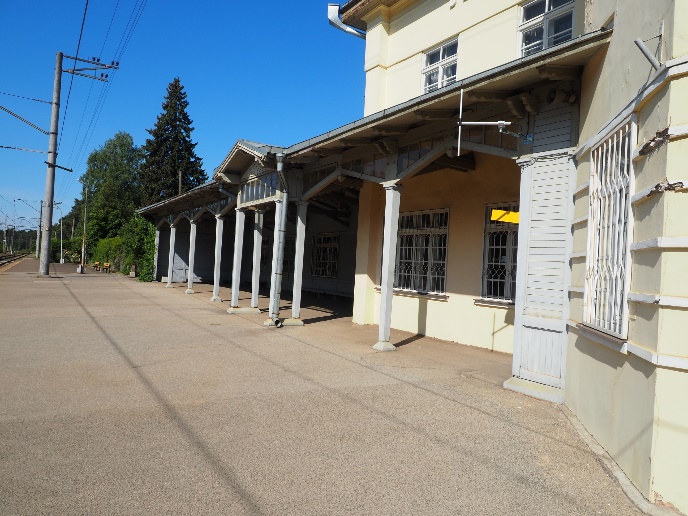 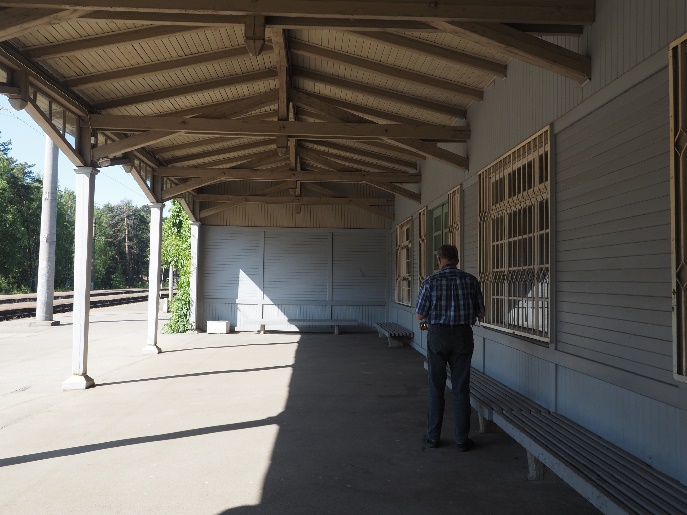 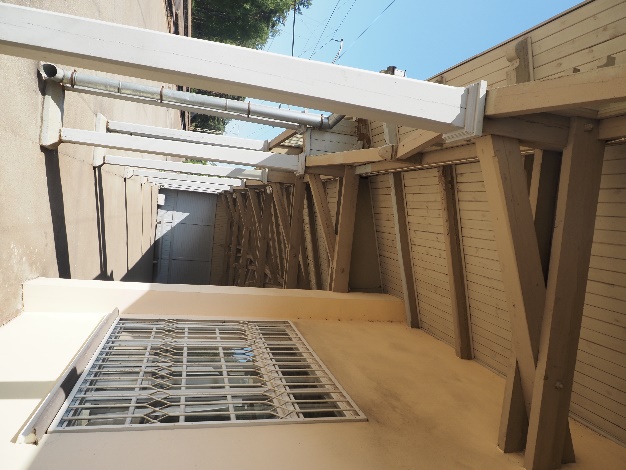 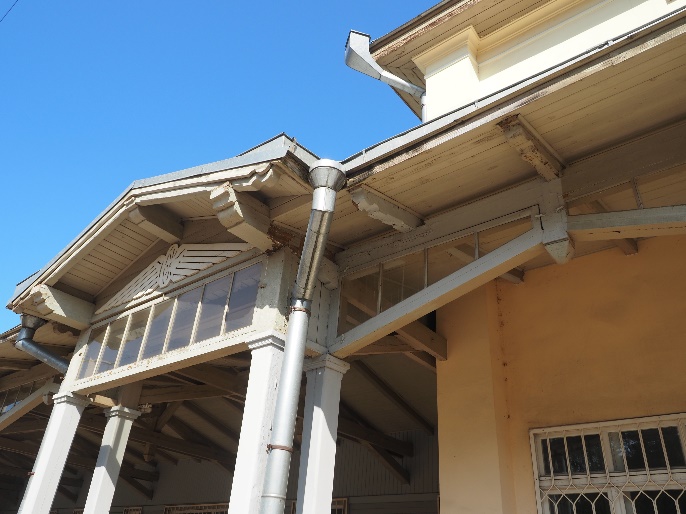 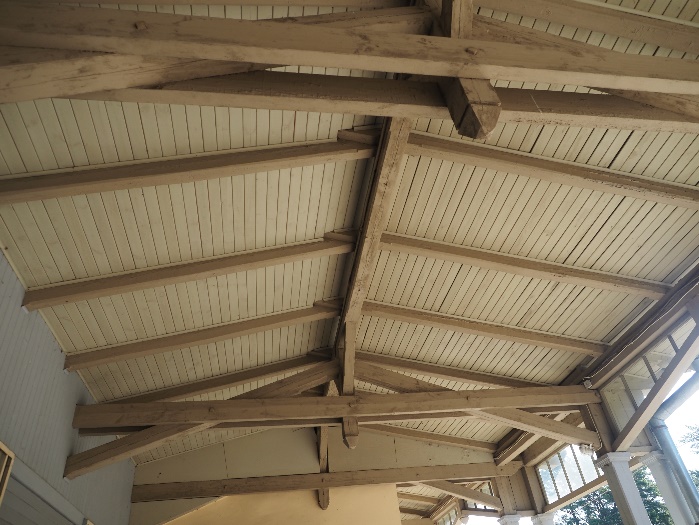 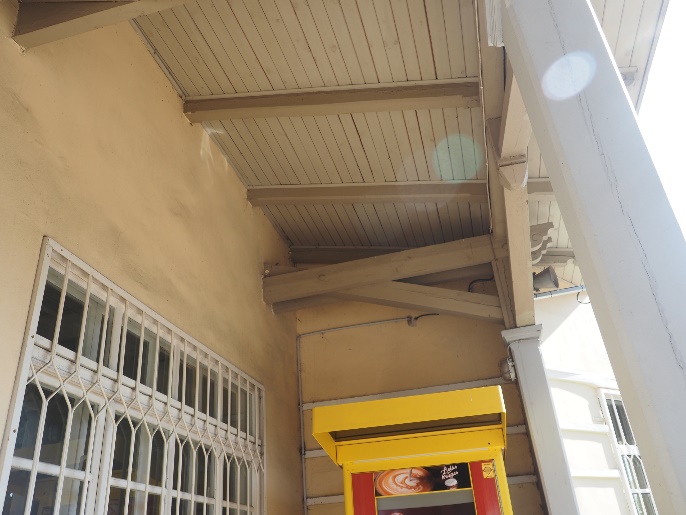 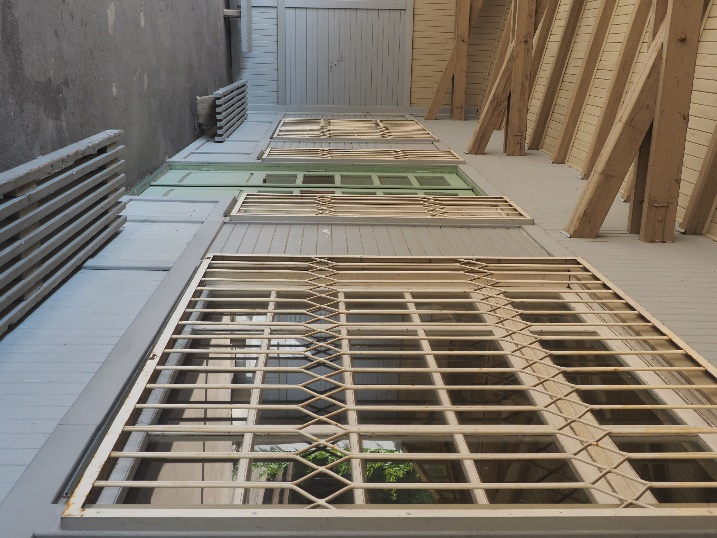 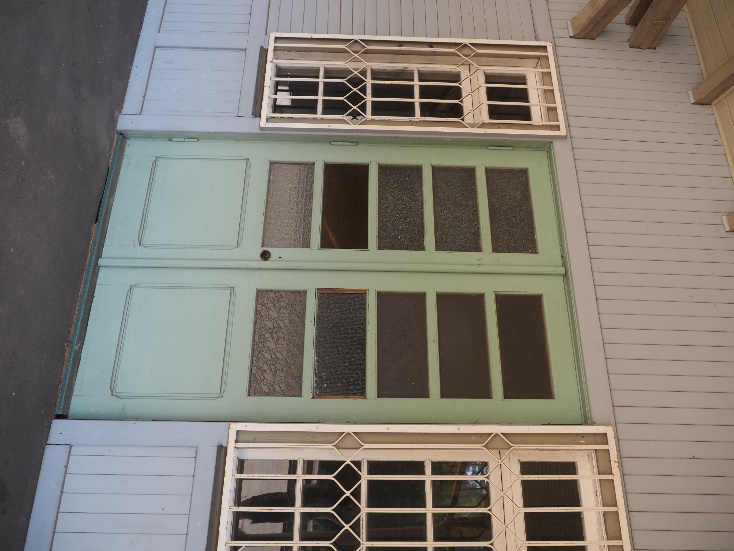 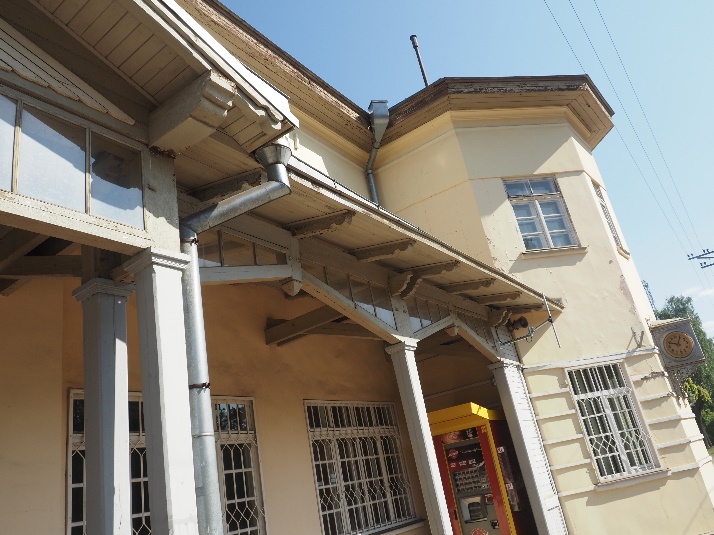 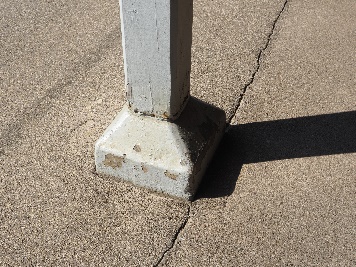 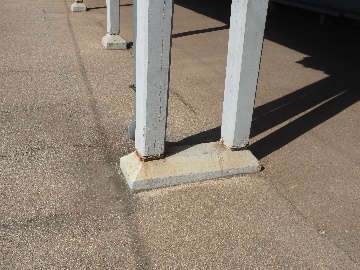 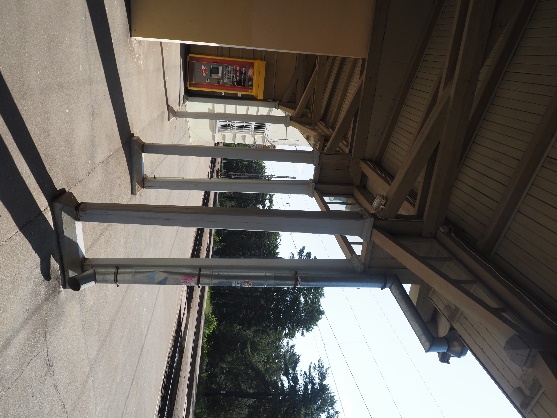 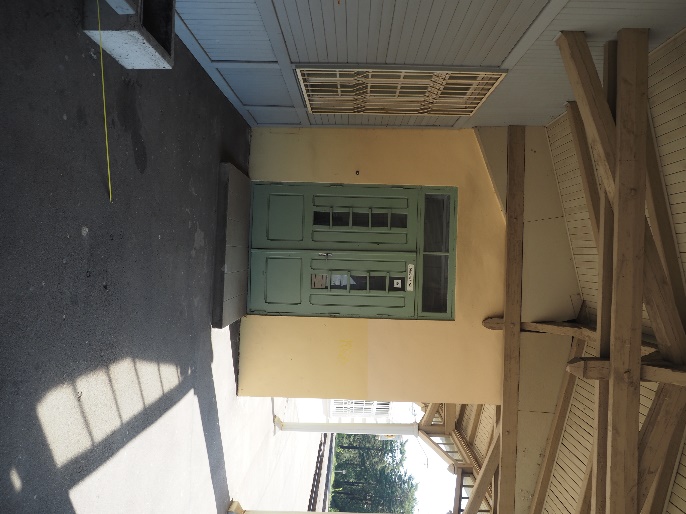 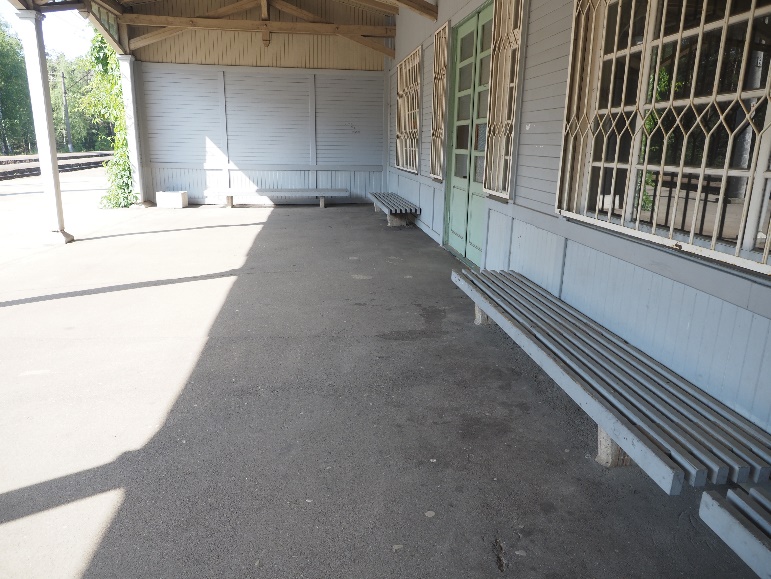 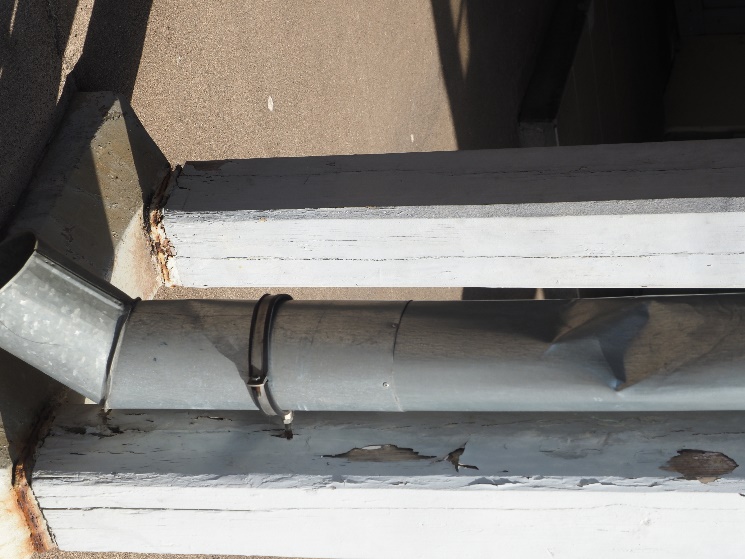 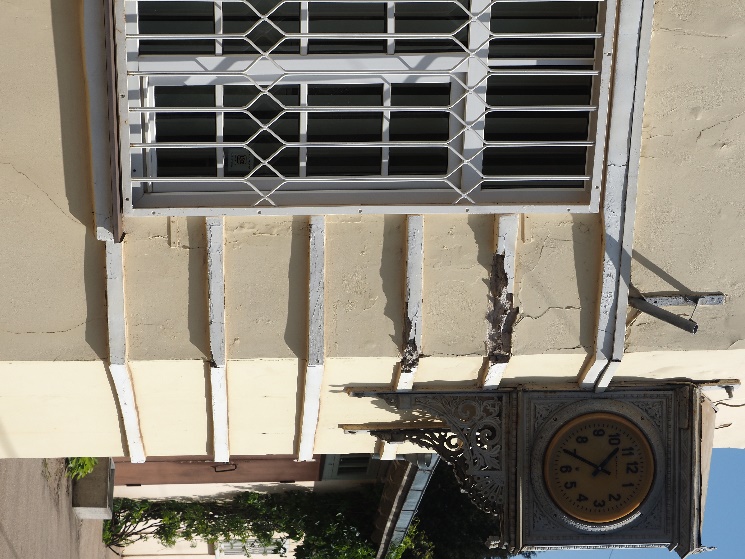 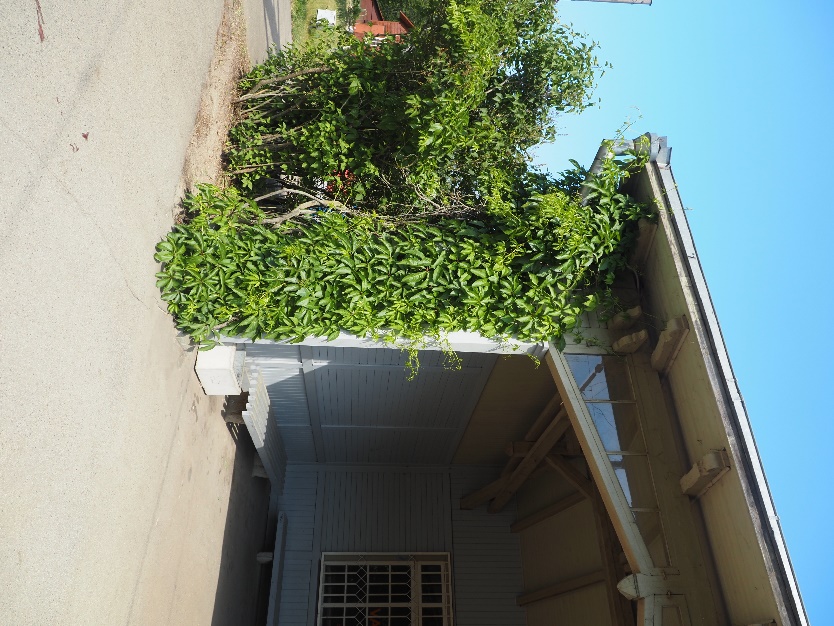 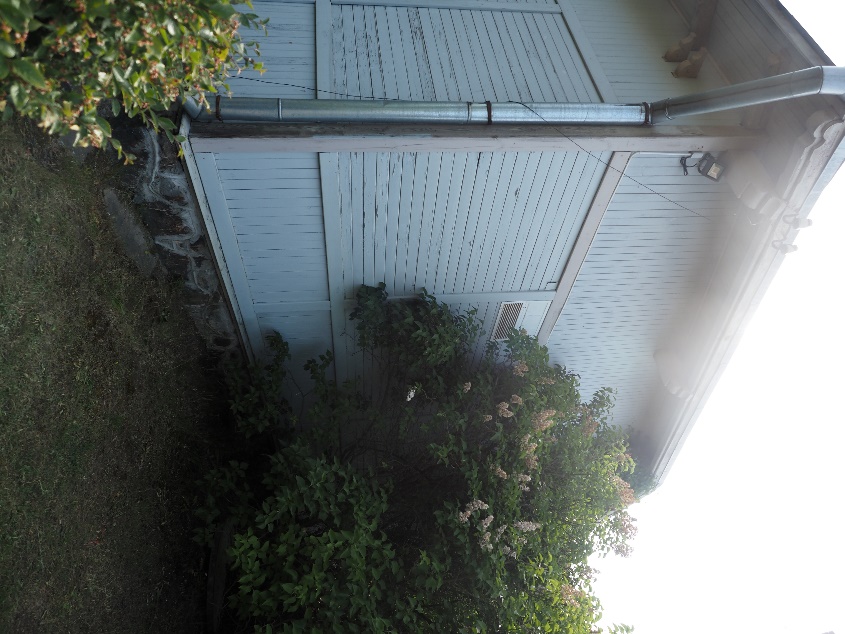 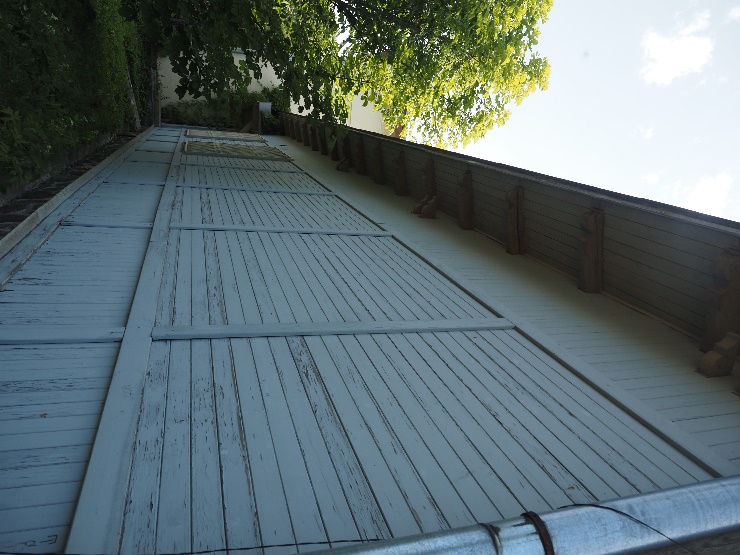 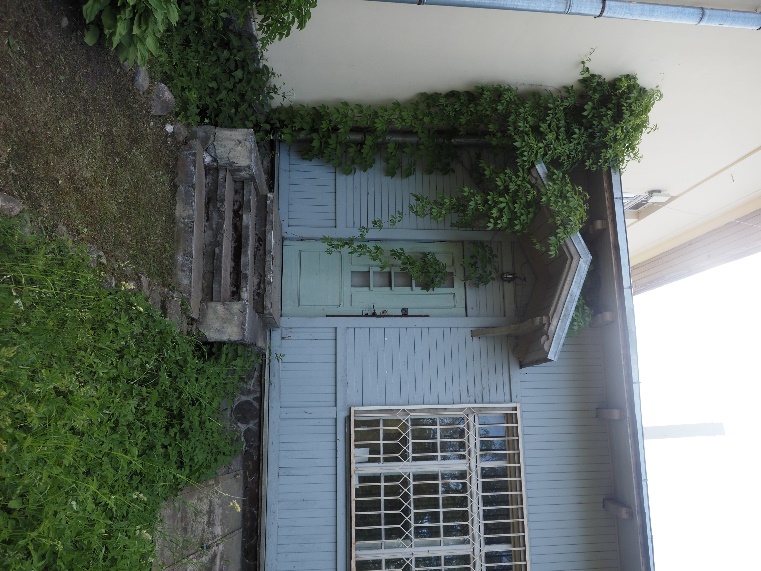 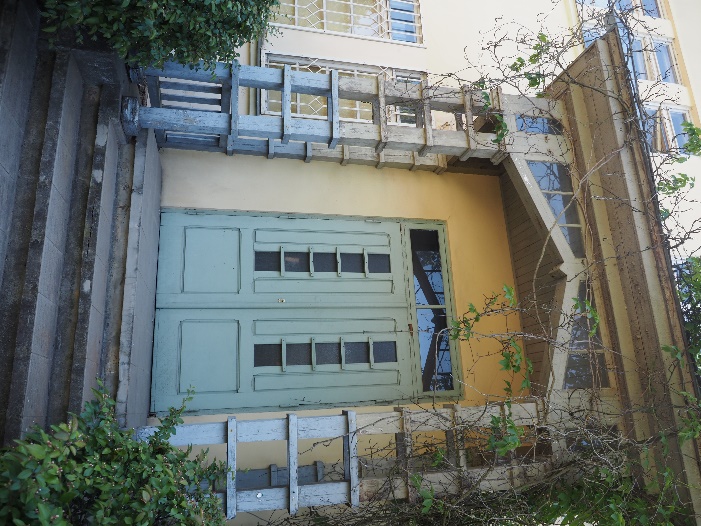 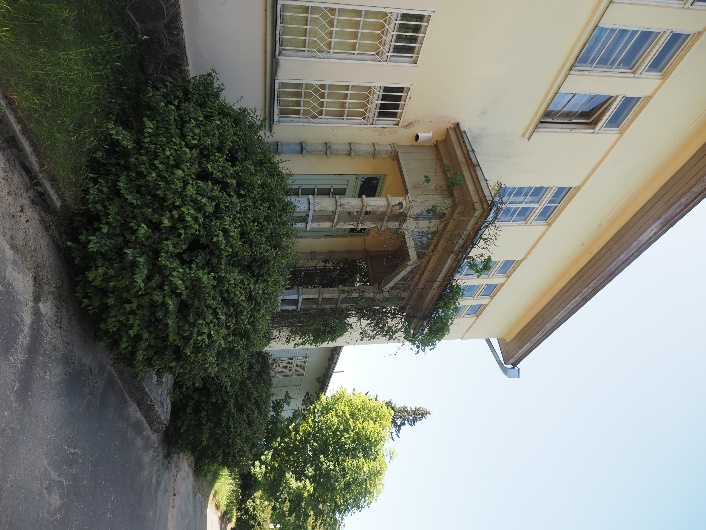 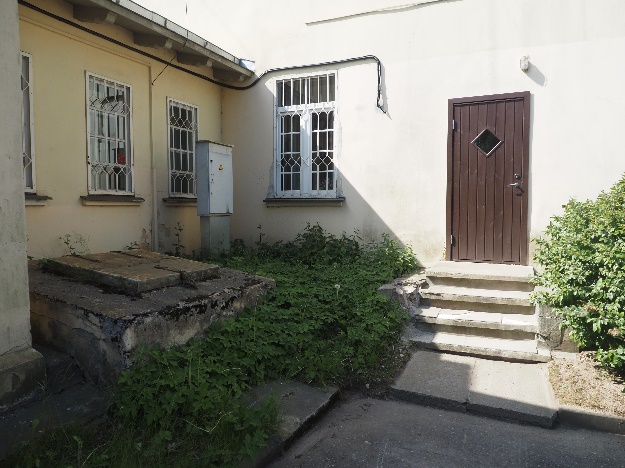 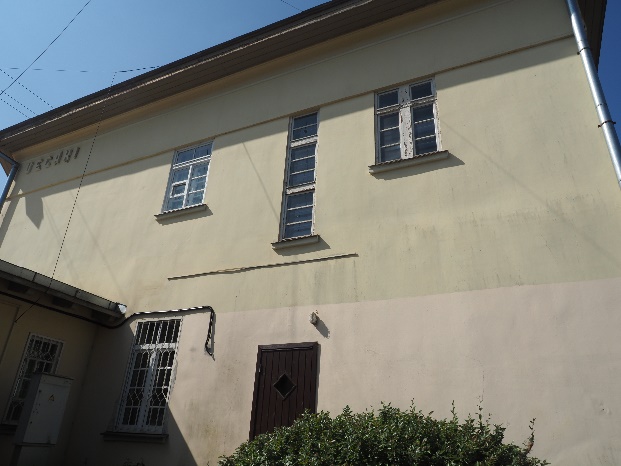 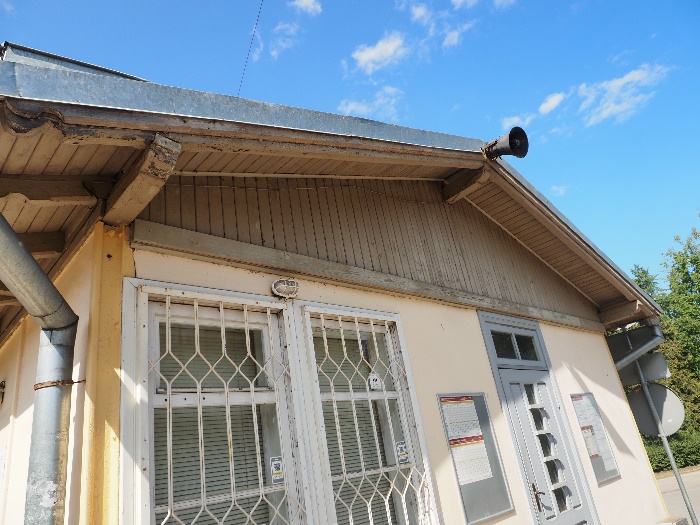 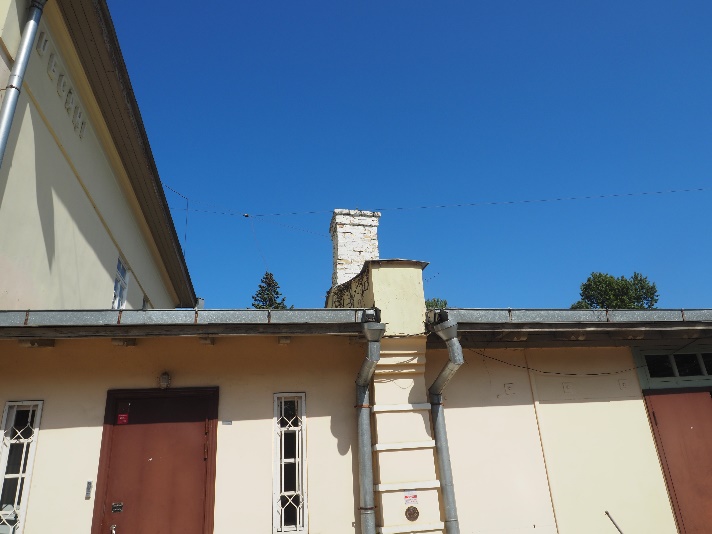 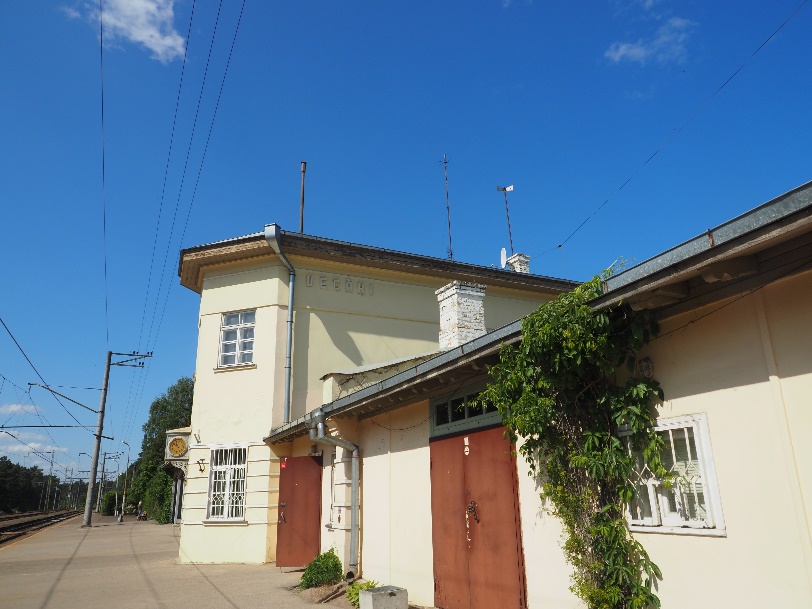 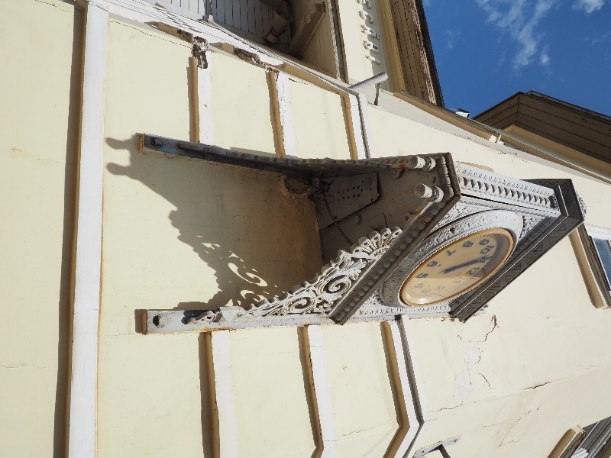 